STATE OF ALASKA DEPARTMENT OF CORRECTIONS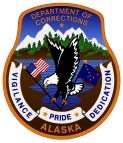 PRETRIAL ENFORCEMENT Pretrial Defendant Reporting / Changes Form:Today's Date: 	______	Pretrial Officer or Unit:_________________ Name: 						ACOMS #:			 Contact Phone #: 		Cell #: 				DOB:		 Residence Address: 									 City/State: 			Zip Code: 		Changed?  Yes   No Mailing Address: 						Zip Code: 		Changed?  Yes   No Names of Those Living In The Residence (Relationship/Ages): 						*******************************************************************************************************************************Court Case Number(s) and/or Charge(s):  	*******************************************************************************************************************************Any Equipment Issues? Yes           No 	 If Yes, Please Explain: 	*******************************************************************************************************************************Employer/School/Training: _______________________________________________________ Changed? Yes NoAddress:	Phone: 	Hours/Schedule? 	******************************************************************************************************************************Any Recent Police Contacts? Yes______No____ If Yes, Please Explain: ___________________________******************************************************************************************************************************Do You Own/Drive A Vehicle:  Yes 	No 	 Identification/Driver’s License # 	Make/Model/Year/Color: 	License Plate: 	 Registered Owner: 		******************************************************************************************************************************Emergency Contact Name:  	Phone #:  	******************************************************************************************************************************************Comments: Are you having any particular problems? Do you need assistance with referrals for housing, education, public assistance, treatment, and rehabilitative services? _________________________________________________  Do you have plans to change address, phone number, employment, etc. in the immediate future? 	******************************************************************************************************************************************This Report Is True And Correct To The Best Of My Knowledge:Defendant Printed Name:	Signature:*************************************************FOR STAFF USE BELOW*************************************************************Next Office Visit & Time:	Next Court Date & Time:ACOMS Updated Signature & Date:  W/W    Locate   ☐ EM ( Compliant /  Not Applicable)   Redwood ( Compliant /  Not Applicable)  DOC Form 1350.01A                                                    Page 1 of 1                                                                     Rev: 2/9/2022